Prénom :……………………………………………..   Date :…………………………….Découvrir l’écritObjectifs : Reconnaître de mots qui s’inscrivent dans le rituel de la classe: les jours                    de la semaine.Consigne : Entoure les mots identiques au modèle.Consigne : Colorie les lettres du mot.Prénom :……………………………………………..   Date :…………………………….Découvrir l’écritObjectifs : Reconnaître les jours de la semaine.Consigne : Entoure les mots identiques au modèle.Consigne : Colle les jours qui manquent.lundimardimercredisamedi      jeudi       vendredi                   lundidimanche                mardilundi     mercredi     mercredi     mardi     mardi      lundisamedi                   jeudi     mardi         dimanche    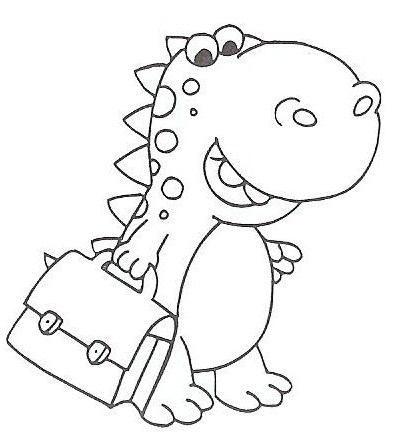      jeudi                 mardi  samedi  mercredi     mercredi  lundi dimanche         mercredi jeudisamedivendredidimanchevendrevendredimercredivenduvendredivendradimanche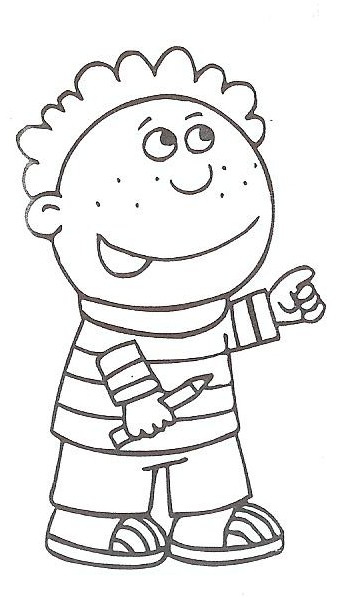 diminudimanchedimensiondimenchedianchelundimardimercredijeudivendredidimanchedimanchesamedisamedimercredimercredivendredivendredimardimardisamedisamedilundilundijeudijeudisamedisamedimercredimercredivendredivendredimardimardisamedisamedilundilundijeudijeudi